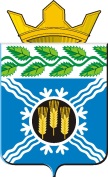 Администрация                                                                                                                                                                                                                                                                                                                                                                                                                                                                                                                                                                                                                                                                                                                                                                                                                                            Крапивинского муниципального районаПОСТАНОВЛЕНИЕот «14» 11.2019г. № 1050пгт.КрапивинскийО внесении изменений в постановление администрации Крапивинского муниципального района от 12.04.2017г. №290 «О внедрении Стандарта развития конкуренции в Крапивинском муниципальном районе»         В соответствии с распоряжением Правительства Российской Федерации от 17.04.2019г.№768-р «Об утверждении стандарта развития конкуренции в субъектах Российской Федерации», распоряжения Губернатора Кемеровской области-Кузбасса  от  12.07.2019г. № 73-рг «О перечне товарных рынков по развитию конкуренции в Кемеровской области - Кузбассе»  и в целях развития конкуренции в Крапивинском муниципальном районе:Внести в постановление администрации Крапивинского муниципального района от 12.04.2017г. №290 «О внедрении Стандарта развития конкуренции в Крапивинском муниципальном районе» (в редакции постановления  от 05.12.2017г. №1078) следующие изменения:1.1. План мероприятий («дорожная карта») по содействию развитию конкуренции в Крапивинском районе (приложение №1) изложить в новой редакции согласно приложению №1.1.2. Целевые показатели по содействию развитию конкуренции в Крапивинском муниципальном районе (приложение №2),  изложить в новой редакции согласно приложению №2.         2. Обеспечить размещение настоящего постановления на официальном сайте администрации Крапивинского муниципального района в информационно-телекоммуникационной сети «Интернет».          3. Настоящее постановление вступает в силу со дня опубликования на официальном сайте администрации Крапивинского муниципального района в информационно-телекоммуникационной сети «Интернет».          4. Контроль за исполнением данного постановления возложить на заместителя главы Крапивинского муниципального района С.Н. Харламова.     ГлаваКрапивинского муниципального района			       	Т.И. КлиминаИсп. Т.Я. Ащеулова Тел.83844622181Приложение №1           к постановлению администрации Крапивинского муниципального района                                                                                            от  14.11.2019г. № 1050План мероприятий («дорожная карта») по содействию развитиюконкуренции в Крапивинском муниципальном районеПриложение №2к постановлению    администрацииКрапивинского муниципального районаот 14.11.2019г.  № 1050Целевые показатели по содействию развитию конкуренции в Крапивинском муниципальном районе№ п/пНаименование мероприятияЦель мероприятияТекущее состояние на рынке и проблематикаСрок реали-зацииОтветственные исполнители123456Рынок услуг дошкольного образованияРынок услуг дошкольного образованияРынок услуг дошкольного образованияРынок услуг дошкольного образованияРынок услуг дошкольного образованияРынок услуг дошкольного образования1.1Организация мероприятий, способствующих активизации процесса лицензирования негосударственных (немуниципальных) дошкольных образовательных организаций, и создание для этого условийСоздание условий для развития конкуренции на рынке услуг дошкольного образования, развитие частных организаций, осуществляющих дошкольную образовательную деятельностьОценка текущего состояния:Услуги дошкольного образования оказывают  муниципальные образовательные учреждения.Обоснование проблемы:В районе нет потребности в частных детских садах., т. к нет очереди в муниципальные.2019-2022 годыЗаместитель главы администрации Крапивинского муниципального района по социальным вопросам1.2Предоставление субвенции на финансовое обеспечение получения дошкольного образования в частных дошкольных образовательных организациях, имеющих лицензию на право осуществления образовательной деятельностиСоздание условий для развития конкуренции на рынке услуг дошкольного образования, развитие частных организаций, осуществляющих дошкольную образовательную деятельностьОценка текущего состояния:Услуги дошкольного образования оказывают  муниципальные образовательные учреждения.Обоснование проблемы:В районе нет потребности в частных детских садах., т. к нет очереди в муниципальные.2019-2022 годыЗаместитель главы Крапивинского муниципального района по социальным вопросам1.3Мониторинг численности частных дошкольных образовательных организаций, центров по присмотру и уходу, расположенных в Крапивинском муниципальном районе, и численности детей, посещающих данные организацииСоздание условий для развития конкуренции на рынке услуг дошкольного образования, развитие частных организаций, осуществляющих дошкольную образовательную деятельностьОценка текущего состояния:Услуги дошкольного образования оказывают  муниципальные образовательные учреждения.Обоснование проблемы:В районе нет потребности в частных детских садах., т. к нет очереди в муниципальные.2019-2022 годыЗаместитель главы администрации Крапивинского муниципального района по социальным вопросамРынок услуг общего образования Рынок услуг общего образования Рынок услуг общего образования Рынок услуг общего образования Рынок услуг общего образования Рынок услуг общего образования 2.1Организация мероприятий, способствующих активизации процесса лицензирования негосударственных (немуниципальных образовательных организаций, и создание для этого условийсоздание условий для развития конкуренции на рынке услуг общего образования, развитие частных организаций, осуществляющих образовательную деятельностьТекущее состояние: Услуги общего образования оказывают  муниципальные образовательные учреждения.Проблемы:необходимость соблюдения требований к помещениям, соответствующим современным санитарным и противопожарным требованиям к организации образовательной деятельности, а также высокая стоимость их аренды или покупки;низкая рентабельность частных образовательных организаций при высоком уровне первоначальных вложений в развитие бизнеса;высокая стоимость родительской платы в частных общеобразовательных организациях ограничивает доступ учащихся к их услугам.организаций, осуществляющих образовательную деятельность2019-2022 годыЗаместитель главы администрации Крапивинского муниципального района по социальным вопросамРынок услуг дополнительного образования детейРынок услуг дополнительного образования детейРынок услуг дополнительного образования детейРынок услуг дополнительного образования детейРынок услуг дополнительного образования детейРынок услуг дополнительного образования детей3.1Содействие развитию негосударственного сектора организаций, осуществляющих образовательную деятельность по дополнительным общеобразовательным программамСоздание условий для развития конкуренции на рынке услуг дополнительного образования детей, развитие частных организаций, осуществляющих образовательную деятельность по дополнительным общеобразовательным программамТекущая ситуация: Сформирован реестр организаций дополнительного образования всех форм собственности. 	            В Крапивинском муниципальном районе  1 организация дополнительного образования детей: МБУДО Крапивинский дом детского творчества. В данной организации занимается 76,1% детей в возрасте от 5 до 18 лет от общего числа учащихся в районе. Кроме того, занятия по дополнительным общеразвивающим программам проводятся в общеобразовательных организациях. Обоснование проблемы: нехватка нормативного, правового, методического и консультационного сопровождения развития негосударственного сектора в дополнительном образовании в части образовательной деятельности;высокие требования к условиям реализации программ (СанПиН, помещения, кадры);высокая стоимость аренды помещений.2019-2022 годыЗаместитель главы администрации Крапивинского муниципального района по социальным вопросам3.2Формирование реестра организаций дополнительного образования всех форм собственностиСоздание условий для развития конкуренции на рынке услуг дополнительного образования детей, развитие частных организаций, осуществляющих образовательную деятельность по дополнительным общеобразовательным программамТекущая ситуация: Сформирован реестр организаций дополнительного образования всех форм собственности. 	            В Крапивинском муниципальном районе  1 организация дополнительного образования детей: МБУДО Крапивинский дом детского творчества. В данной организации занимается 76,1% детей в возрасте от 5 до 18 лет от общего числа учащихся в районе. Кроме того, занятия по дополнительным общеразвивающим программам проводятся в общеобразовательных организациях. Обоснование проблемы: нехватка нормативного, правового, методического и консультационного сопровождения развития негосударственного сектора в дополнительном образовании в части образовательной деятельности;высокие требования к условиям реализации программ (СанПиН, помещения, кадры);высокая стоимость аренды помещений.2019-2022 годыЗаместитель главы администрации Крапивинского муниципального района по социальным вопросам3.3Оказание информационно-методической и консультативной помощи негосударственным организациям, осуществляющим образовательную деятельность по дополнительным общеобразовательным программамСоздание условий для развития конкуренции на рынке услуг дополнительного образования детей, развитие частных организаций, осуществляющих образовательную деятельность по дополнительным общеобразовательным программамТекущая ситуация: Сформирован реестр организаций дополнительного образования всех форм собственности. 	            В Крапивинском муниципальном районе  1 организация дополнительного образования детей: МБУДО Крапивинский дом детского творчества. В данной организации занимается 76,1% детей в возрасте от 5 до 18 лет от общего числа учащихся в районе. Кроме того, занятия по дополнительным общеразвивающим программам проводятся в общеобразовательных организациях. Обоснование проблемы: нехватка нормативного, правового, методического и консультационного сопровождения развития негосударственного сектора в дополнительном образовании в части образовательной деятельности;высокие требования к условиям реализации программ (СанПиН, помещения, кадры);высокая стоимость аренды помещений.2019-2022 годыЗаместитель главы администрации Крапивинского муниципального района по социальным вопросамРынок услуг отдыха и оздоровления детейРынок услуг отдыха и оздоровления детейРынок услуг отдыха и оздоровления детейРынок услуг отдыха и оздоровления детейРынок услуг отдыха и оздоровления детейРынок услуг отдыха и оздоровления детей4.1Формирование реестра организаций отдыха детей и их оздоровления всех форм собственностиСоздание условий для развития конкуренции на рынке услуг отдыха и оздоровления детей, развитие сектора негосударственных организаций отдыха и оздоровления детейОценка текущего состояния: в 2018 году В период летней оздоровительной кампании 2018 г. на территории района было открыто 14 лагерей с дневным пребыванием при образовательных  учреждениях, а также 1 оздоровительный лагерь на базе социальной защиты для детей из малообеспеченных семей. В этом году работал палаточный профильный лагерь «Отважный», где прошли обучение 330 детей нашего района. В районе, работают 2 лагеря труда и отдыха. Из 2536 детей школьного возраста 2410 (95,0%) детей отдохнули и были заняты полноценным отдыхом.Обоснование проблемы: высокие требования стандартов качества предоставляемой услуги, соответствие современным санитарно-эпидемиологическим требованиям и нормам пожарной и антитеррористической безопасности;недостаточный уровень квалификации специалистов;регулярные проверки со стороны надзорных органов;высокая себестоимость услуг в условиях снижения платежеспособности населения приводит к вынужденному снижению стоимости путевки, что делает рынок менее рентабельным.2019-2022 годыЗаместитель главы администрации Крапивинского муниципального района по социальным вопросам4.2Выявление наличия административных барьеров развития конкурентной среды на рынке услуг детского отдыха и оздоровленияСоздание условий для развития конкуренции на рынке услуг отдыха и оздоровления детей, развитие сектора негосударственных организаций отдыха и оздоровления детейОценка текущего состояния: в 2018 году В период летней оздоровительной кампании 2018 г. на территории района было открыто 14 лагерей с дневным пребыванием при образовательных  учреждениях, а также 1 оздоровительный лагерь на базе социальной защиты для детей из малообеспеченных семей. В этом году работал палаточный профильный лагерь «Отважный», где прошли обучение 330 детей нашего района. В районе, работают 2 лагеря труда и отдыха. Из 2536 детей школьного возраста 2410 (95,0%) детей отдохнули и были заняты полноценным отдыхом.Обоснование проблемы: высокие требования стандартов качества предоставляемой услуги, соответствие современным санитарно-эпидемиологическим требованиям и нормам пожарной и антитеррористической безопасности;недостаточный уровень квалификации специалистов;регулярные проверки со стороны надзорных органов;высокая себестоимость услуг в условиях снижения платежеспособности населения приводит к вынужденному снижению стоимости путевки, что делает рынок менее рентабельным.2019-2022 годыЗаместитель главы администрации Крапивинского муниципального района по социальным вопросам4.3Содействие развитию негосударственного сектора отдыха и оздоровления детейСоздание условий для развития конкуренции на рынке услуг отдыха и оздоровления детей, развитие сектора негосударственных организаций отдыха и оздоровления детейОценка текущего состояния: в 2018 году В период летней оздоровительной кампании 2018 г. на территории района было открыто 14 лагерей с дневным пребыванием при образовательных  учреждениях, а также 1 оздоровительный лагерь на базе социальной защиты для детей из малообеспеченных семей. В этом году работал палаточный профильный лагерь «Отважный», где прошли обучение 330 детей нашего района. В районе, работают 2 лагеря труда и отдыха. Из 2536 детей школьного возраста 2410 (95,0%) детей отдохнули и были заняты полноценным отдыхом.Обоснование проблемы: высокие требования стандартов качества предоставляемой услуги, соответствие современным санитарно-эпидемиологическим требованиям и нормам пожарной и антитеррористической безопасности;недостаточный уровень квалификации специалистов;регулярные проверки со стороны надзорных органов;высокая себестоимость услуг в условиях снижения платежеспособности населения приводит к вынужденному снижению стоимости путевки, что делает рынок менее рентабельным.2019-2022 годыЗаместитель главы администрации Крапивинского муниципального района по социальным вопросам5.Рынок медицинских услуг5.Рынок медицинских услуг5.Рынок медицинских услуг5.Рынок медицинских услуг5.Рынок медицинских услуг5.Рынок медицинских услуг5.1Обеспечение включения негосударственных (немуниципальных) медицинских организаций в реестр медицинских организаций, участвующих в реализации территориальной программы обязательного медицинского страхованияСоздание условий для развития конкуренции на рынке медицинских услуг. В Крапивинском районе негосударственные (немуниципальные) медицинские организации, участвующие в реализации территориальной программы обязательного медицинского страхования (далее – ОМС) отсутствуют. Обоснование проблемы: лицензирование и регистрация медицинской деятельности в соответствии с федеральным законодательством;высокий уровень первоначальных вложений в развитие бизнеса (большая стоимость лечебного, диагностического, стерилизационного оборудования и т.д.);отсутствие свободных помещений или высокая арендная плата;дефицит квалифицированных кадров.2019-2022 годыЗаместитель главы администрации Крапивинского муниципального района по социальным вопросам5.2В целях соблюдения принципов прозрачности (публичности) предоставления муниципального) имущества хозяйствующим субъектам для осуществления предпринимательской деятельности размещение информации в средствах массовой информации о порядке предоставления негосударственным организациям здравоохранения соответствующих преференций в целях охраны здоровья граждан, в том числе путем предоставления государственного (муниципального) имущества без проведения торгов, установления льготной ставки арендной платыСоздание условий для развития конкуренции на рынке медицинских услуг. В Крапивинском районе негосударственные (немуниципальные) медицинские организации, участвующие в реализации территориальной программы обязательного медицинского страхования (далее – ОМС) отсутствуют. Обоснование проблемы: лицензирование и регистрация медицинской деятельности в соответствии с федеральным законодательством;высокий уровень первоначальных вложений в развитие бизнеса (большая стоимость лечебного, диагностического, стерилизационного оборудования и т.д.);отсутствие свободных помещений или высокая арендная плата;дефицит квалифицированных кадров.2019-2022 годыЗаместитель главы администрации Крапивинского муниципального района по социальным вопросамРынок услуг розничной торговли лекарственными препаратами, медицинскими изделиями и сопутствующими товарамиРынок услуг розничной торговли лекарственными препаратами, медицинскими изделиями и сопутствующими товарамиРынок услуг розничной торговли лекарственными препаратами, медицинскими изделиями и сопутствующими товарамиРынок услуг розничной торговли лекарственными препаратами, медицинскими изделиями и сопутствующими товарамиРынок услуг розничной торговли лекарственными препаратами, медицинскими изделиями и сопутствующими товарамиРынок услуг розничной торговли лекарственными препаратами, медицинскими изделиями и сопутствующими товарами6.1Содействие развитию конкуренции  в сфере услуг розничной торговли лекарственными препаратами, медицинскими изделиями и сопутствующими товарами;развитие добросовестной конкуренции на данном рынкеСоздание условий для развития конкуренции на рынке услуг розничной торговли лекарственными препаратами, медицинскими изделиями и сопутствующими товарами;увеличение количества организаций частной формы собственностиПроблемы:лицензирование и регистрация фармацевтической деятельности в соответствии с федеральным законодательством;высокие первоначальные затраты на приобретение помещений в собственность или выкуп;высокие затраты на особые условия хранения лекарственных средств;недостаточное количество квалифицированных специалистов - провизоров.2019-2022 годыЗаместитель главы администрации Крапивинского муниципального района по социальным вопросам7.Рынок услуг психолого – педагогического сопровождения детей с ограниченными возможностями7.Рынок услуг психолого – педагогического сопровождения детей с ограниченными возможностями7.Рынок услуг психолого – педагогического сопровождения детей с ограниченными возможностями7.Рынок услуг психолого – педагогического сопровождения детей с ограниченными возможностями7.Рынок услуг психолого – педагогического сопровождения детей с ограниченными возможностями7.Рынок услуг психолого – педагогического сопровождения детей с ограниченными возможностями7.1Привлечение к реализации социальных проектов некоммерческих организацийСоздание условий для развития конкуренции на рынке психолого-педагогического сопровождения детей с ограниченными возможностями здоровья;увеличение количества частных организацийОценка текущего состояния: В Крапивинском районе действует муниципальное бюджетное учреждение для детей, нуждающихся в психолого-педагогической и медико-социальной помощи «Крапивинский Центр диагностики и консультирования» (МБУ «Крапивинский Центр ДиК»), который оказывает услуги ранней диагностики, социализации и реабилитации детей с ограниченными возможностями здоровья Обоснование проблемы: высокий уровень первоначальных вложений в развитие бизнеса;отсутствие свободных помещений, соответствующих требованиям государственных стандартов и норм помещений или высокая арендная плата;дефицит квалифицированных кадров;недостаточный объем платежеспособного спроса на соответствующие услуги.2019-2022 годыЗаместитель главы администрации Крапивинского муниципального района по социальным вопросамРынок социальных услугРынок социальных услугРынок социальных услугРынок социальных услугРынок социальных услугРынок социальных услуг8.1.Создание условий для развития сектора частных организаций социального обслуживанияРазвитие конкуренции в сфере социального обслуживания;увеличение количества негосударственных организаций социального обслуживания, предоставляющих социальные услугиОценка текущего состояния: общее количество организаций социального обслуживания Крапивинского муниципального района в первом полугодии 2018 года составило 2 организации. В реестре поставщиков социальных услуг находятся 2 государственные (муниципальные) организации социального обслуживания.Социально ориентированных некоммерческих организаций в 2018 году не зарегистрировано. Проблемы: низкие тарифы на социальные услуги;отсутствие тарификации на срочные социальные услуги;отсутствие нормативной правовой базы для осуществления закупок социальных услуг у негосударственных поставщиков через конкурсные процедуры.2019-2022 годыЗаместитель главы администрации Крапивинского муниципального района по социальным вопросамРынок теплоснабжения (производство тепловой энергии)Рынок теплоснабжения (производство тепловой энергии)Рынок теплоснабжения (производство тепловой энергии)Рынок теплоснабжения (производство тепловой энергии)Рынок теплоснабжения (производство тепловой энергии)Рынок теплоснабжения (производство тепловой энергии)9.1Содействие развитию сектора негосударственных (немуниципальных) организаций, осуществляющих оказание услуг по теплоснабжению, которые используют объекты коммунальной инфраструктуры на праве частной собственности, по договору аренды или концессионному соглашению на территории Крапивинского муниципального районаРазвитие конкуренции в сфере теплоснабжения (производство тепловой энергии);увеличение количества организаций частной формы собственности в сфере теплоснабжения (производство тепловой энергии)Оценка текущего состояния:В сфере  области теплоснабжения осуществляет деятельность одно предприятие.Проблемы:значительные первоначальные капитальные вложения в развитие бизнеса;высокий уровень износа основных фондов.2019-2022 годыПервый заместитель главы администрации Крапивинского муниципального районаРынок услуг по сбору и транспортированию твердых коммунальных отходовРынок услуг по сбору и транспортированию твердых коммунальных отходовРынок услуг по сбору и транспортированию твердых коммунальных отходовРынок услуг по сбору и транспортированию твердых коммунальных отходовРынок услуг по сбору и транспортированию твердых коммунальных отходовРынок услуг по сбору и транспортированию твердых коммунальных отходов10.1Содействие развитию сектора негосударственных (немуниципальных) организаций, осуществляющих оказание услуг обращению с твердыми бытовыми отходами на территории Крапивинского муниципального районаРазвитие рынка услуг по сбору и транспортированию твердых коммунальных отходов;увеличение количества организаций частной формы собственности сфере услуг по сбору и транспортированию твердых коммунальных отходовОценка текущего состояния: Сбор и транспортировку твердых бытовых отходов осуществляет одно предприятие. Форма собственности частная.Проблемы: Высокие требования к лицензированию отдельных видов деятельности;экологические ограничения;значительный размер первоначального капитала для создания предприятия, предоставляющего услуги по сбору и транспортированию твердых коммунальных отходов;длительные сроки окупаемости капитальных вложений для покупки специального оборудования, позволяющего осуществлять выгрузку отходов из контейнеров и его транспортировку к местам размещения и утилизации.2019-2022 годыПервый заместитель главы администрации Крапивинского муниципального районаРынок выполнения работ по благоустройству городской средыРынок выполнения работ по благоустройству городской средыРынок выполнения работ по благоустройству городской средыРынок выполнения работ по благоустройству городской средыРынок выполнения работ по благоустройству городской средыРынок выполнения работ по благоустройству городской среды11.1Проведение конкурентных процедур по заключению контрактов на осуществление работ по благоустройству территорийРазвитие рынка выполнения работ по благоустройству городской среды;повышение привлекательности рынка благоустройства городской среды;увеличение количества организаций частной формы собственности в сфере выполнения работ по благоустройству городской средыОценка текущего состояния: полномочия по организации благоустройства территории поселений возложены на сельские и городские поселения Крапивинского муниципального района муниципального района:Проблема: низкий уровень конкуренции на данном рынке.2019-2022 годыПервый заместитель главы администрации Крапивинского муниципального районаРынок выполнения работ по содержанию и текущему ремонту общего имущества собственников помещений в многоквартирном домеРынок выполнения работ по содержанию и текущему ремонту общего имущества собственников помещений в многоквартирном домеРынок выполнения работ по содержанию и текущему ремонту общего имущества собственников помещений в многоквартирном домеРынок выполнения работ по содержанию и текущему ремонту общего имущества собственников помещений в многоквартирном домеРынок выполнения работ по содержанию и текущему ремонту общего имущества собственников помещений в многоквартирном домеРынок выполнения работ по содержанию и текущему ремонту общего имущества собственников помещений в многоквартирном доме12.1.Повышение качества оказания услуг на рынке управления жильем за счет допуска к этой деятельности организаций при наличии лицензий на управление многоквартирными домами на территории Крапивинского муниципального районаПовышение комфортности жилищного фонда;создание условий для развития конкуренции на рынке выполнения работ по содержанию и текущему ремонту общего имущества собственников помещений в многоквартирном доме;увеличение количества лицензированных управляющих компаний в сфере жилищно-коммунального хозяйства КузбассаОценка текущего состояния: работы по содержанию и текущему ремонту общего имущества собственников помещений в многоквартирном доме выполняют предприятия частной формы собственности.Проблемы:большой процент износа многоквартирных домов требует проведения дорогостоящего капитального ремонта;неспособность большинства собственников жилья нести расходы по капитальному ремонту многоквартирных домов.2019-2022 годыПервый заместитель главы администрации Крапивинского муниципального районаРынок поставки сжиженного газа в баллонахРынок поставки сжиженного газа в баллонахРынок поставки сжиженного газа в баллонахРынок поставки сжиженного газа в баллонахРынок поставки сжиженного газа в баллонахРынок поставки сжиженного газа в баллонах13.1Содействие развитию сектора негосударственных (немуниципальных) организаций, осуществляющих оказание услуг по  газоснабжению. Создание условий для развития конкуренции на рынке поставки сжиженного газа в баллонахОценка текущего состояния: Поставку сжиженного газа осуществляет одно предприятие АО «Кузбассгазификация»Проблема: недостаточное количество организаций на данном рынке.2019-2022 годыЗаместитель главы администрации Крапивинского муниципального района по экономикеРынок купли-продажи электрической энергии (мощности) на розничном рынке электрической энергии (мощности)Рынок купли-продажи электрической энергии (мощности) на розничном рынке электрической энергии (мощности)Рынок купли-продажи электрической энергии (мощности) на розничном рынке электрической энергии (мощности)Рынок купли-продажи электрической энергии (мощности) на розничном рынке электрической энергии (мощности)Рынок купли-продажи электрической энергии (мощности) на розничном рынке электрической энергии (мощности)Рынок купли-продажи электрической энергии (мощности) на розничном рынке электрической энергии (мощности)14.1Содействие развитию сектора негосударственных (немуниципальных) организаций, осуществляющих оказание услуг по электроснабжению. Создание условий для развития конкуренции на рынке купли-продажи электрической энергии (мощности) на розничном рынке электрической энергии (мощности)Оценка текущего состояния: поставку электрической энергии осуществляют предприятия частной формы собственности.Проблема: низкая конкуренция на рынке, доминирование одного крупного предприятия.2019-2022 годыПервый заместитель главы администрации Крапивинского муниципального районаРынок оказания услуг по перевозке пассажиров автомобильным транспортом по муниципальным маршрутам регулярных перевозокРынок оказания услуг по перевозке пассажиров автомобильным транспортом по муниципальным маршрутам регулярных перевозокРынок оказания услуг по перевозке пассажиров автомобильным транспортом по муниципальным маршрутам регулярных перевозокРынок оказания услуг по перевозке пассажиров автомобильным транспортом по муниципальным маршрутам регулярных перевозокРынок оказания услуг по перевозке пассажиров автомобильным транспортом по муниципальным маршрутам регулярных перевозокРынок оказания услуг по перевозке пассажиров автомобильным транспортом по муниципальным маршрутам регулярных перевозок15.1Содействие развитию сектора негосударственных (немуниципальных) организаций, осуществляющих оказание услуг по перевозке пассажиров автомобильным транспортом по муниципальным маршрутам регулярных перевозокСоздание условий для увеличения числа частных перевозчиков на данном рынке;удовлетворение спроса населения на пассажирские перевозки;повышение качества пассажирских перевозок и культуры обслуживания населенияОценка текущего состояния:В Крапивинском районе автобусное обслуживание между сельскими населенными пунктами  осуществляет Зеленогорское государственное пассажирское автотранспортное предприятие, автобусный парк которого составляет 19 единиц. Зеленогорское ГПАТП обслуживает 1 городской (п.Крапивинский), 7 пригородных маршрутов. По состоянию на 01.01.2019 доля государственных перевозчиков на регулярных муниципальных автобусных маршрутах составила 100%.Проблема:недостаточное количество организаций частной формы собственности среди предприятий пассажирского автомобильного транспорта на муниципальных маршрутах;дефицит квалифицированных кадров, их высокая текучесть, обусловленная интенсивными условиями труда и невысоким уровнем заработной платы.2019-2022 годыЗаместитель главы администрации Крапивинского муниципального района по социальным вопросамРынок оказания услуг по перевозке пассажиров автомобильным транспортом по межмуниципальным маршрутам регулярных перевозокРынок оказания услуг по перевозке пассажиров автомобильным транспортом по межмуниципальным маршрутам регулярных перевозокРынок оказания услуг по перевозке пассажиров автомобильным транспортом по межмуниципальным маршрутам регулярных перевозокРынок оказания услуг по перевозке пассажиров автомобильным транспортом по межмуниципальным маршрутам регулярных перевозокРынок оказания услуг по перевозке пассажиров автомобильным транспортом по межмуниципальным маршрутам регулярных перевозокРынок оказания услуг по перевозке пассажиров автомобильным транспортом по межмуниципальным маршрутам регулярных перевозок16,1Содействие развитию сектора негосударственных (немуниципальных) организаций, осуществляющих оказание услуг по перевозке пассажиров автомобильным транспортом по межмуниципальным маршрутам регулярных перевозокСоздание условий для увеличения числа частных перевозчиков на данном рынке;удовлетворение спроса населения на пассажирские перевозки;повышение качества пассажирских перевозок и культуры обслуживания населенияОценка текущего состояния: В Крапивинском районе автобусное обслуживание между областным центром и другими районами области осуществляет Зеленогорское государственное пассажирское автотранспортное предприятие, автобусный парк которого составляет 19 единиц. Зеленогорское ГПАТП обслуживает 8 междугородних маршрутов. По состоянию на 01.01.2019 доля государственных перевозчиков на регулярных межмуниципальных автобусных маршрутах составила 100%.Проблемы:недостаточное количество организаций частной формы собственности среди предприятий пассажирского автомобильного транспорта на межмуниципальных маршрутах;дефицит квалифицированных кадров, их высокая текучесть, обусловленная интенсивными условиями труда и невысоким уровнем заработной платы.2019-2022 годыЗаместитель главы администрации Крапивинского муниципального района по социальным вопросамРынок оказания услуг по перевозке пассажиров и багажа легковым такси на территории субъекта Российской ФедерацииРынок оказания услуг по перевозке пассажиров и багажа легковым такси на территории субъекта Российской ФедерацииРынок оказания услуг по перевозке пассажиров и багажа легковым такси на территории субъекта Российской ФедерацииРынок оказания услуг по перевозке пассажиров и багажа легковым такси на территории субъекта Российской ФедерацииРынок оказания услуг по перевозке пассажиров и багажа легковым такси на территории субъекта Российской ФедерацииРынок оказания услуг по перевозке пассажиров и багажа легковым такси на территории субъекта Российской Федерации17.1Содействие развитию конкуренции  в сфере услуг по перевозке пассажиров и багажа легковым такси;развитие добросовестной конкуренции на данном рынкеСоздание условий для совершенствования деятельности органов государственной власти и правового регулирования в сфере услуг по перевозке пассажиров и багажа легковым такси;развитие добросовестной конкуренции на данном рынкеОценка текущего состояния: перевозку пассажиров и багажа осуществляют организации частной формы собственности.Проблемы:значительная доля нелегальных перевозчиков;низкое качество оказываемых услуг по перевозке пассажиров и багажа легковым такси.2019-2022 годыЗаместитель главы администрации Крапивинского муниципального района по социальным вопросамРынок услуг связи, в том числе услуг по предоставлению широкополосного доступа к информационно-телекоммуникационной сети "Интернет"Рынок услуг связи, в том числе услуг по предоставлению широкополосного доступа к информационно-телекоммуникационной сети "Интернет"Рынок услуг связи, в том числе услуг по предоставлению широкополосного доступа к информационно-телекоммуникационной сети "Интернет"Рынок услуг связи, в том числе услуг по предоставлению широкополосного доступа к информационно-телекоммуникационной сети "Интернет"Рынок услуг связи, в том числе услуг по предоставлению широкополосного доступа к информационно-телекоммуникационной сети "Интернет"Рынок услуг связи, в том числе услуг по предоставлению широкополосного доступа к информационно-телекоммуникационной сети "Интернет"18.1Создание условий для развития услуг по предоставлению доступа в информационно-телекоммуникационную сеть «Интернет»Создание условий для развития конкуренции на рынке услуг связи, в том числе создание условий для развития конкуренции на рынке услуг широкополосного доступа в сеть "Интернет" в малых населенных пунктах Кемеровской областиОценка текущего состояния: На территории Крапивинского района оказываются услуги: почтовой связи, стационарной телефонной связи, сотовой телефонной связи. Операторы сотовой связи на территории района – Теле2, Мегафон, Билайн, МТС. Телефонная сеть общего пользования поддерживается узлом технической эксплуатации Ленинск-Кузнецкого центра телекоммуникаций Кемеровского филиала ПАО «Ростелеком». Услуги стационарной телефонной связи оказывают 2 городских и 10 сельских телефонных станции. Монтированная емкость городских и сельских телефонных станций составляет 4,1 тыс. номеров, использовано 2,1 тыс. номеров. Всего мощности телефонных станций используются на 52 процента. Проблема: недостаточная конкуренция на рынке услуг широкополосного доступа к информационно-телекоммуникационной сети "Интернет" в малых населенных пунктах.2019-2022 годыЗаместитель главы администрации Крапивинского муниципального района по социальным вопросамРынок жилищного строительства (за исключением Московского фонда реновации жилой застройки и индивидуального жилищного строительства)Рынок жилищного строительства (за исключением Московского фонда реновации жилой застройки и индивидуального жилищного строительства)Рынок жилищного строительства (за исключением Московского фонда реновации жилой застройки и индивидуального жилищного строительства)Рынок жилищного строительства (за исключением Московского фонда реновации жилой застройки и индивидуального жилищного строительства)Рынок жилищного строительства (за исключением Московского фонда реновации жилой застройки и индивидуального жилищного строительства)Рынок жилищного строительства (за исключением Московского фонда реновации жилой застройки и индивидуального жилищного строительства)19.1Проведение конкурентных процедур по заключению контрактов на строительствоПовышение доступности и качества жилищногообеспечения населения Крапивинского района, Кемеровской области - КузбассаОценка текущего состояния: Работы по жилищному строительству выполняют предприятия частной формы собственностью.Проблемы:высокая доля ветхого и аварийного жилья в общей площади жилого фонда, в том числе расположенного на подработанных угольными предприятиями территориях;высокий физический и моральный износ жилищного фонда;ограниченные возможности уплотнительной застройки с использованием существующих инженерной, социальной и транспортной инфраструктур;высокая стоимость технологического присоединения к сетям инженерной и коммунальной инфраструктуры для застройщика;ограниченные возможности привлечения заемных средств юридическими лицами в целях жилищного строительства и комплексного освоения территорий.2019-2022 годыПервый заместитель главы администрации  Крапивинского муниципального районаРынок строительства объектов капитального строительства, за исключением жилищного и дорожного строительстваРынок строительства объектов капитального строительства, за исключением жилищного и дорожного строительстваРынок строительства объектов капитального строительства, за исключением жилищного и дорожного строительстваРынок строительства объектов капитального строительства, за исключением жилищного и дорожного строительстваРынок строительства объектов капитального строительства, за исключением жилищного и дорожного строительстваРынок строительства объектов капитального строительства, за исключением жилищного и дорожного строительства20.1Проведение конкурентных процедур по заключению контрактов на строительствоУвеличение доли организаций частной формы собственности;удовлетворение спроса промышленного строительства;создание безопасной и комфортной среды жизнедеятельности жителей области путем внедрения в отрасль эффективных инновационных технологий;обеспечение качества и конкурентоспособности выпускаемой строительной продукцииОценка текущего состояния: Работы по капитальному строительству выполняют предприятия частной формы собственностью.Проблемы:замедление объемов хозяйственной деятельности в условиях снижения спроса, вызванного обострением бюджетных ограничений основных заказчиков;недостаточная обеспеченность инженерной, социальной и иной инфраструктурой;высокие инвестиционные риски;ограниченные возможности привлечения заемных средств юридическими лицами.2019-2022 годыПервый заместитель главы администрации  Крапивинского муниципального районаРынок дорожной деятельности (за исключением проектирования)Рынок дорожной деятельности (за исключением проектирования)Рынок дорожной деятельности (за исключением проектирования)Рынок дорожной деятельности (за исключением проектирования)Рынок дорожной деятельности (за исключением проектирования)Рынок дорожной деятельности (за исключением проектирования)21.1Проведение конкурентных процедур по заключению контрактов на строительство, ремонт, обслуживание автомобильных дорог  муниципального значенияРазвитие сети автомобильных дорог общего пользования регионального или межмуниципального значения;обеспечение устойчивой работы существующей сети автомобильных дорог для обеспечения круглогодичного непрерывного, безопасного и комфортного движения автомобильного транспортаОценка текущего состояния: полномочия по организации дорожной деятельности на муниципальных дорогах возложены на сельские и городские поселения Крапивинского муниципального района муниципального района:Проблемы: несоответствие существующей сети автомобильных дорог общего пользования регионального или межмуниципального значения современным требованиям, обусловленное недостаточной плотностью дорог, техническим состоянием отдельных участков автомобильных дорог, не соответствующих техническим нормам и возросшей интенсивности движения.2019-2022 годыПервый заместитель главы администрации  Крапивинского муниципального районаРынок племенного животноводстваРынок племенного животноводстваРынок племенного животноводстваРынок племенного животноводстваРынок племенного животноводстваРынок племенного животноводства22.1Создание условий для развития конкуренции  племенного животноводстваСоздание условий для развития рынка;повышение финансирования племенного животноводства;увеличение количества частных племенных животноводческих хозяйствОценка текущего состояния:ООО «Агрохолдинг «Кузбасский» (поголовье КРС на 01.10.2019 года составляет 2503 гол.)подтвердил статус племенного хозяйства, получены соответствующие документы.Проблемы:нехватка финансовых ресурсов для развития племенного животноводства;сложности с подтверждением статуса племенного хозяйства;дефицит квалифицированных кадров;необходимость генетического совершенствования поголовья сельскохозяйственных животных, без которого невозможно увеличение производства мяса и молока, обеспечивающего рост рентабельности отрасли.2019-2022 годыЗаместитель главы - начальник управления сельского хозяйства и продовольствия  администрации Крапивинского муниципального районаРынок семеноводстваРынок семеноводстваРынок семеноводстваРынок семеноводстваРынок семеноводстваРынок семеноводства23.1Создание условий для развития конкуренции  семеноводстваСоздание условий для развития рынка;увеличение количества частных организаций на рынке семеноводстваОценка текущего состояния:В 2019 году приобретено более 40% высококачественного семенного материала хозяйствами ООО «АК «Хутор», ООО «Златозара», ООО «Барачатское», ООО «Банновское», ООО «Золотая нива» занимается производством качественного посадочного материала зерновых культур.Проблемы:низкая товарность семян, обусловленная отсутствием средств у сельхозтоваропроизводителей для закупки высококачественного посевного материала;отсутствие необходимой материально-технической базы для внутрихозяйственного выращивания семян;дефицит квалифицированных кадров;недостаточное использование удобрений и средств защиты растений.2019-2022 годыЗаместитель главы - начальник управления сельского хозяйства и продовольствия  администрации Крапивинского муниципального районаРынок сельскохозяйственной продукцииРынок сельскохозяйственной продукцииРынок сельскохозяйственной продукцииРынок сельскохозяйственной продукцииРынок сельскохозяйственной продукцииРынок сельскохозяйственной продукции24.124.224.3Проведение мониторинга состояния агропромышленного комплекса Крапивинского муниципального районаПроведение семинаров и совещаний по вопросам стимулирования развития агропромышленного комплекса Крапивинского муниципального района, создания новых сельхозпредприятий, в том числе крестьянских (фермерских) хозяйств, семейных животноводческих фермОрганизация и проведение сельскохозяйственных ярмарокСоздание условий для развития конкуренции в сфере агропромышленного комплексаОценка текущего состояния: Оценка текущей ситуации: Агропромышленный комплекс занимает значимое место в экономике района. В структуре производства валового регио-нального продукта за 2018 год сельское хозяйство составило 68 %. На территории Крапивинского муниципального района зарегистрировано 73 организации, занимающихся сельскохозяйственным произ-водством, в том числе 12 - сельскохозяйственные организации (16,4%), 2 - крестьянские хозяйства (3%), 59 - индивиду-альных предпринимателя (81%). Количе-ство граждан, осуществляющих деятель-ность в сельском хозяйстве, составляет 1575 человек.В апреле 2019 года проведена агрономическая конференция. Совещание руководителей хозяйств по планированию производственной программы на 2020г. в декабре 2019гОрганизованы и проведены 18 сельскохозяйственных ярмарки в пгт. Крапивинском и Зеленогорском Организация и проведение сельскохозяйственных ярмарок Постановлением администрации района №1117 от07.08.2013г. утверждён перечень мест проведения ярмарок, на которых реализуются излишки сельхозпродукции, произведенные ЛПХ и дачниками. В пгт. Крапивинский и пгт. Зеленогорский в наличии имеются два торговых ряда. В пгт. Крапивинский 16 мест торговых, в пгт. Зеленогор-ский 17 торговых мест, возле каждого торгового ряда имеются площадки, на ко-торых при необходимости можно органи-зовать по 60 торговых мест. Ярмарки для реализации сельхозпродукции работают ежедневно, места предоставляются бесплатно. Кроме того, сельхозпроизводители реализуют продукцию на ярмарках, проводимых в г. КемеровоОбоснование проблемы: Крапивинский район по молоку обеспечивает себя на 29,6%, по мясу на 40%, что свидетельствует о необходимости дальнейшего развития аграрной сферы, активизации инвестиционной деятельности в аграрном секторе, внедрения новых технологий, развития системы кредитования товаропроизводителей, страхования и др.2019-2022 годыЗаместитель главы - начальник управления сельского хозяйства и продовольствия  администрации Крапивинского муниципального районаРынок товарной аквакультурыРынок товарной аквакультурыРынок товарной аквакультурыРынок товарной аквакультурыРынок товарной аквакультурыРынок товарной аквакультуры25.1Содействие развитию конкуренции  в сфере товарной аквакультуры. Создание условий для развития рынка;недопущение снижения количества организаций частной формы на рынке;увеличение объемов производстваОценка текущего состояния:Проблемы:недостаточные темпы роста развития рынка товарной аквакультуры;дефицит инвестиционных ресурсов;высокая стоимость рыбопосадочного материала.2019-2022 годыЗаместитель главы - начальник управления сельского хозяйства и продовольствия  администрации Крапивинского муниципального районаРынок добычи общераспространенных полезных ископаемых на участках недр местного значенияРынок добычи общераспространенных полезных ископаемых на участках недр местного значенияРынок добычи общераспространенных полезных ископаемых на участках недр местного значенияРынок добычи общераспространенных полезных ископаемых на участках недр местного значенияРынок добычи общераспространенных полезных ископаемых на участках недр местного значенияРынок добычи общераспространенных полезных ископаемых на участках недр местного значения26.1Содействие развитию конкуренции  в сфере добычи общераспространенных полезных ископаемых на участках недр местного значенияНедопущение снижения объемов добычи общераспространенных полезных ископаемых и количества организаций частной формы собственностиОценка текущего состояния:Добычу общераспространенных полезных ископаемых осуществляют предприятия частной формой собственности.Проблемы:низкая эффективность использования сырьевой базы промышленности строительных материалов, обусловленная конъюнктурными колебаниями на рынке строительных материалов;низкий уровень использования существующего сырья местными производителями.2019-2022 годыЗаместитель главы администрации  Крапивинского муниципального района по экономикеРынок обработки древесины и производство изделий из дереваРынок обработки древесины и производство изделий из дереваРынок обработки древесины и производство изделий из дереваРынок обработки древесины и производство изделий из дереваРынок обработки древесины и производство изделий из дереваРынок обработки древесины и производство изделий из дерева27.1Содействие развитию конкуренции  в сфере обработки древесины и производство изделий из дереваПовышение конкурентоспособности всех звеньев производственной цепочки отрасли от заготовки древесины до реализации конечной продукции;освоение новых рынков сбытаОценка текущего состояния:Обработку древесины  осуществляют предприятия  частной формой собственности.Проблемы:низкий технический уровень производства отрасли;недостаточная развитость мощностей по глубокой переработке древесного сырья, создание которых может вовлечь в оборот невостребованную в настоящее время низкокачественную древесину;низкий уровень использования отходов лесопиления;недостаток инвестиций в лесопромышленный и деревообрабатывающий комплекс, связанный с низкой инвестиционной привлекательностью многих предприятий.2019-2022 годыЗаместитель главы администрации  Крапивинского муниципального района по экономикеРынок оказания услуг по ремонту автотранспортных средствРынок оказания услуг по ремонту автотранспортных средствРынок оказания услуг по ремонту автотранспортных средствРынок оказания услуг по ремонту автотранспортных средствРынок оказания услуг по ремонту автотранспортных средствРынок оказания услуг по ремонту автотранспортных средств28.1Создание условий для развития конкуренции на рынке оказания услуг по ремонту автотранспортных средствСоздание условий для развития рынка;недопущение снижения количества организаций частной формы на рынке;увеличение объемов оказываемых услугОценка текущего состояния:На территории Крапивинского муниципального района Кемеровской  области в сфере ремонта автотранспортных средств осуществляют деятельность хозяйствующие субъекты  частной формы собственности. Проблемы:недостаточный уровень инвестиций, необходимых для модернизации отрасли и внедрения современных технологий;нехватка собственных оборотных средств;ограниченные возможности получения кредитных ресурсов.2019-2022 годыЗаместитель главы администрации  Крапивинского муниципального района по экономике№Наименование товарных рынков/цели рынкаНаименование ключевого показателяБазовое значение 2018 годКрапивинский  муниципальный районКрапивинский  муниципальный районКрапивинский  муниципальный районКрапивинский  муниципальный район№Наименование товарных рынков/цели рынкаНаименование ключевого показателяБазовое значение 2018 год2019 год2020 год2021 год2022 год1Рынок услуг дошкольного образованиядоля обучающихся дошкольного возраста в частных образовательных организациях, у индивидуальных предпринимателей, реализующих основные общеобразовательные программы - образовательные программы дошкольного образования, в общей численности обучающихся дошкольного возраста в образовательных организациях, у индивидуальных предпринимателей, реализующих основные общеобразовательные программы - образовательные программы дошкольного образования, процентов000002Рынок услуг общего образованиядоля обучающихся в частных образовательных организациях, реализующих основные общеобразовательные программы - образовательные программы начального общего, основного общего, среднего общего образования, в общем числе обучающихся в образовательных организациях, реализующих основные общеобразовательные программы - образовательные программы начального общего, основного общего, среднего общего образования, процентов000003Рынок услуг дополнительного образования детейдоля организаций частной формы собственности в сфере услуг дополнительного образования детей, процентов000004Рынок услуг отдыха и оздоровления детейдоля организаций отдыха и оздоровления детей частной формы собственности, процентов000005Рынок медицинских услугдоля медицинских организаций частной системы здравоохранения, участвующих в реализации территориальных программ обязательного медицинского страхования, процентов000006Рынок услуг розничной торговли лекарственными препаратами, медицинскими изделиями и сопутствующими товарамидоля организаций частной формы собственности в сфере услуг розничной торговли лекарственными препаратами, медицинскими изделиями и сопутствующими товарами, процентов1001001001001007Рынок психолого-педагогического сопровождения детей с ограниченными возможностями здоровья.Доля организаций частной формы собственности в сфере услуг психолого-педагогического сопровождения детей с ограниченными возможностями здоровья, процентовДоля детей с ограниченными возможностями здоровья (в возрасте до 3 лет), получающих услуги ранней диагностики, социализации и реабилитации в частных организациях сферы услуг психолого-педагогического сопровождения детей, в общей численности детей с ограниченными возможностями здоровья (в возрасте до 3 лет), получающих услуги ранней диагностики, социализации и реабилитации, процентов000008Рынок социальных услугдоля негосударственных организаций социального обслуживания, предоставляющих социальные услуги, процентов000009Рынок теплоснабжения (производство тепловой энергии)доля организаций частной формы собственности в сфере теплоснабжения (производство тепловой энергии), процентов10010010010010010Рынок услуг по сбору и транспортированию твердых коммунальных отходовдоля организаций частной формы собственности в сфере услуг по сбору и транспортированию твердых коммунальных отходов, процентов10010010010010011Рынок выполнения работ по благоустройству городской средыдоля организаций частной формы собственности в сфере выполнения работ по благоустройству городской среды, процентов10010010010010012Рынок выполнения работ по содержанию и текущему ремонту общего имущества собственников помещений в многоквартирном домедоля организаций частной формы собственности в сфере выполнения работ по содержанию и текущему ремонту общего имущества собственников помещений в многоквартирном доме, процентов10010010010010013Рынок поставки сжиженного газа в баллонахдоля организаций частной формы собственности в сфере поставки сжиженного газа в баллонах, процентов10010010010010014Рынок купли-продажи электрической энергии (мощности) на розничном рынке электрической энергии (мощности)доля организаций частной формы собственности в сфере купли-продажи электрической энергии (мощности) на розничном рынке электрической энергии (мощности), процентов10010010010010015Рынок оказания услуг по перевозке пассажиров автомобильным транспортом по муниципальным маршрутам регулярных перевозокдоля услуг (работ) по перевозке пассажиров автомобильным транспортом по муниципальным маршрутам регулярных перевозок, оказанных (выполненных) организациями частной формы собственности, процентов0000016Рынок оказания услуг по перевозке пассажиров автомобильным транспортом по межмуниципальным маршрутам регулярных перевозокдоля услуг (работ) по перевозке пассажиров автомобильным транспортом по межмуниципальным маршрутам регулярных перевозок, оказанных (выполненных) организациями частной формы собственности, процентов0000017Рынок оказания услуг по перевозке пассажиров и багажа легковым такси на территории субъекта Российской Федерациидоля организаций частной формы собственности в сфере оказания услуг по перевозке пассажиров и багажа легковым такси на территории субъекта Российской Федерации, процентов10010010010010018Рынок услуг связи, в том числе услуг по предоставлению широкополосного доступа к информационно-телекоммуникационной сети «Интернет»увеличение количества объектов государственной и муниципальной собственности, фактически используемых операторами связи для размещения и строительства сетей и сооружений связи, процентов по отношению к показателям 2018 года, доля организаций частной формы собственности в сфере оказания услуг по предоставлению широкополосного доступа к информационно-телекоммуникационной сети "Интернет", процентов10010010010010019Рынок жилищного строительства (за исключением Московского фонда реновации жилой застройки и индивидуального жилищного строительства)доля организаций частной формы собственности в сфере жилищного строительства (за исключением Московского фонда реновации жилой застройки и индивидуального жилищного строительства), процентов10010010010010020Рынок строительства объектов капитального строительства, за исключением жилищного и дорожного строительстваДоля организаций частной формы собственности в сфере строительства объектов капитального строительства, за исключением жилищного и дорожного строительства, процентов  10010010010010021Рынок дорожной деятельности (за исключением проектирования)доля организаций частной формы собственности в сфере дорожной деятельности (за исключением проектирования), процентов10010010010010022Рынок племенного животноводствадоля организаций частной формы собственности на рынке племенного животноводства, процентов10010010010010023Рынок семеноводствадоля организаций частной формы собственности на рынке семеноводства, процентов10010010010010024Рынок реализации сельскохозяйственной продукциидоля сельскохозяйственных потребительских кооперативов в общем объеме реализации сельскохозяйственной продукции, процентов10010010010010025Рынок товарной аквакультурыдоля организаций частной формы собственности на рынке товарной аквакультуры, процентов10010010010010026Рынок добычи общераспространенных полезных ископаемых на участках недр местного значениядоля организаций частной формы собственности в сфере добычи общераспространенных полезных ископаемых на участках недр местного значения, процентов10010010010010027Рынок обработки древесины и производства изделий из деревадоля организаций частной формы собственности в сфере обработки древесины и производства изделий из дерева, процентов10010010010010028Рынок оказания услуг по ремонту автотранспортных средствдоля организаций частной формы собственности в сфере оказания услуг по ремонту автотранспортных средств, процентов100100100100100                     Заместителя главыКрапивинского муниципального районаС.Н. Харламов